Part D Pricing 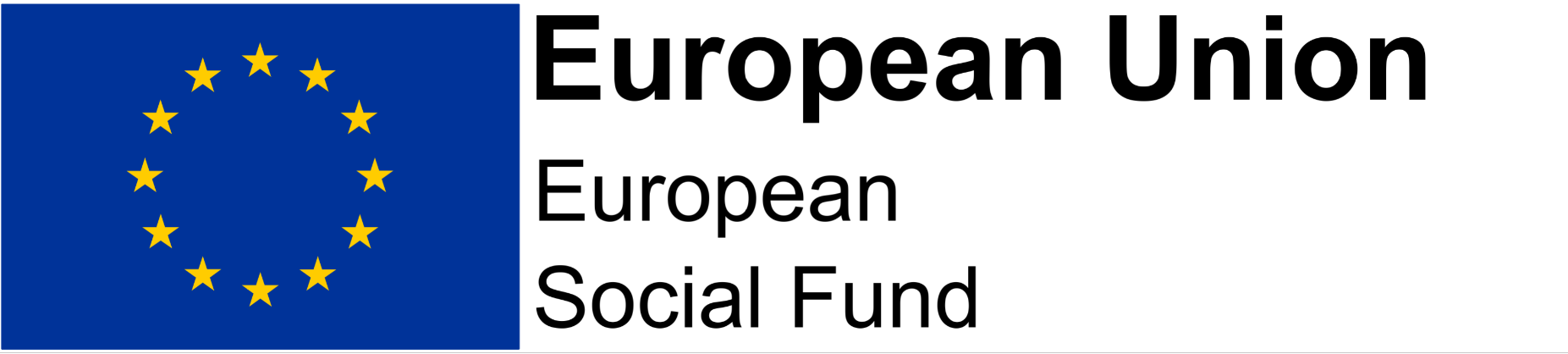 Somerset Not in Employment, Education or Training (NEETs) Project – Transition College Support ServicesCommercial and Procurement TeamSomerset County CouncilCounty HallTauntonTA1 4DYcommercialandprocurement@somerset.gov.uk Contents1	Pricing Evaluation	42	Pricing Submission	63	Pricing Schedule Declaration	7Pricing EvaluationBids will be evaluated on the basis of the ‘most economically advantageous tender’ (MEAT) by way of price and quality (as referred to previously in Part C Selection and Award).The pricing element of Applicants’ Bids will be evaluated using the following scoring system.The lowest tendered price will be allocated a maximum score of 40%.Other tendered prices which are more expensive will be scored using the following equation:Example:Lowest tendered price £200,000 scores 40%Second lowest tendered price £220,000 = 36.36%%(£200,000 x 40) ÷ £220,000 = 36.363%Third lowest tendered price £265,000 = 30.19%%(£200,000 x 40) ÷ £265,000 = 30.18868%This will result in prices being ranked from lowest to highest with percentages being based on the percentage differences between the respective bids.Applicants are to satisfy themselves that they have understood all the requirements of the specification and the Goods, Services or Works required and to bid their most competitive rates accordingly. All Bids in connection with these Procurement Documents will be considered to be comprehensive and fully inclusive of all costs and charges; no subsequent application from an Applicant will be entertained, post Contract, for any additional payment where the Applicant failed to include a cost or charge in their submitted Bid other than in respect of a variation initiated at the request of the Authority.For the avoidance of doubt the Authority may use its absolute discretion to disqualify Applicants’ Bids under the following circumstances:where the Applicant fails to provide a satisfactory response to this Part D Pricing;where the Bid is deemed to be undeliverable based on the pricing submitted compared with the Authority’s requirements as described in Part B General Information and Specification;Pricing SubmissionSomerset County Council expects the service to be provided from Levy funding.If you do have any costs over an above those which can be met from Levy funding, please details these costs, if any, in the table below.Any costs which are not identified will not be payable by Somerset County Council.Lot 1 – Health and Wellbeing Please assume that 12 people are referred to your organisation for population of the price model below. This is to enable an evaluation of costs from each potential provider.Please include the cost of workshops and materials below.Lot 2 – Alternative Curriculum ProvisionPlease assume that 12 people are referred to your organisation for population of the price model below. This is to enable an evaluation of costs from each potential provider.Please include the cost of workshops and materials below.Lot 3 – Pre and Post 16 Transitional coursesPlease assume that 12 people are referred to your organisation for population of the price model below. This is to enable an evaluation of costs from each potential provider.All prices shall be stated in pounds sterling and exclusive of VAT.Any costs not itemised above will not be payable under the contract.Pricing Schedule DeclarationI 					 of 					 (add in name of organisation) hereby offer to supply the Goods, Services or Works as per the completed schedule of prices given within this Part D Pricing, in accordance with the specification, terms and conditions and all other documents forming the Contract. To be completed and returned with Bid submission. Bids may be disqualified if they are not submitted with this completed schedule.% Score =Lowest price tender x 40   Higher price tenderedName of Applicant[Please enter your organisation name here]NameJob DescriptionRoleHourly rateHoursTotal costItemCostTotalTotal costTotal cost for 12 referrals NameJob DescriptionRoleHourly rateHoursTotal costItemCostTotalTotal costTotal contract cost for 12 referralsCourse DescriptionMax number of attendeesCost per attendeeTotal for course including materials, venue costs and licences if online coursesTotal costSignatory NameRole in organisationOrganisation nameSignatureDate